Целью  внеурочной  деятельности МОУ  «Новобурановская школа»  является  организация повышения  качества  образования  и  реализации  процесса  становления  личности  младшего школьника  в  разнообразных  развивающих  средах.  Внеурочная  деятельность  является равноправным,  взаимодополняющим  компонентом  базового  образования.  Внеурочная деятельность осуществляется во второй половине дня.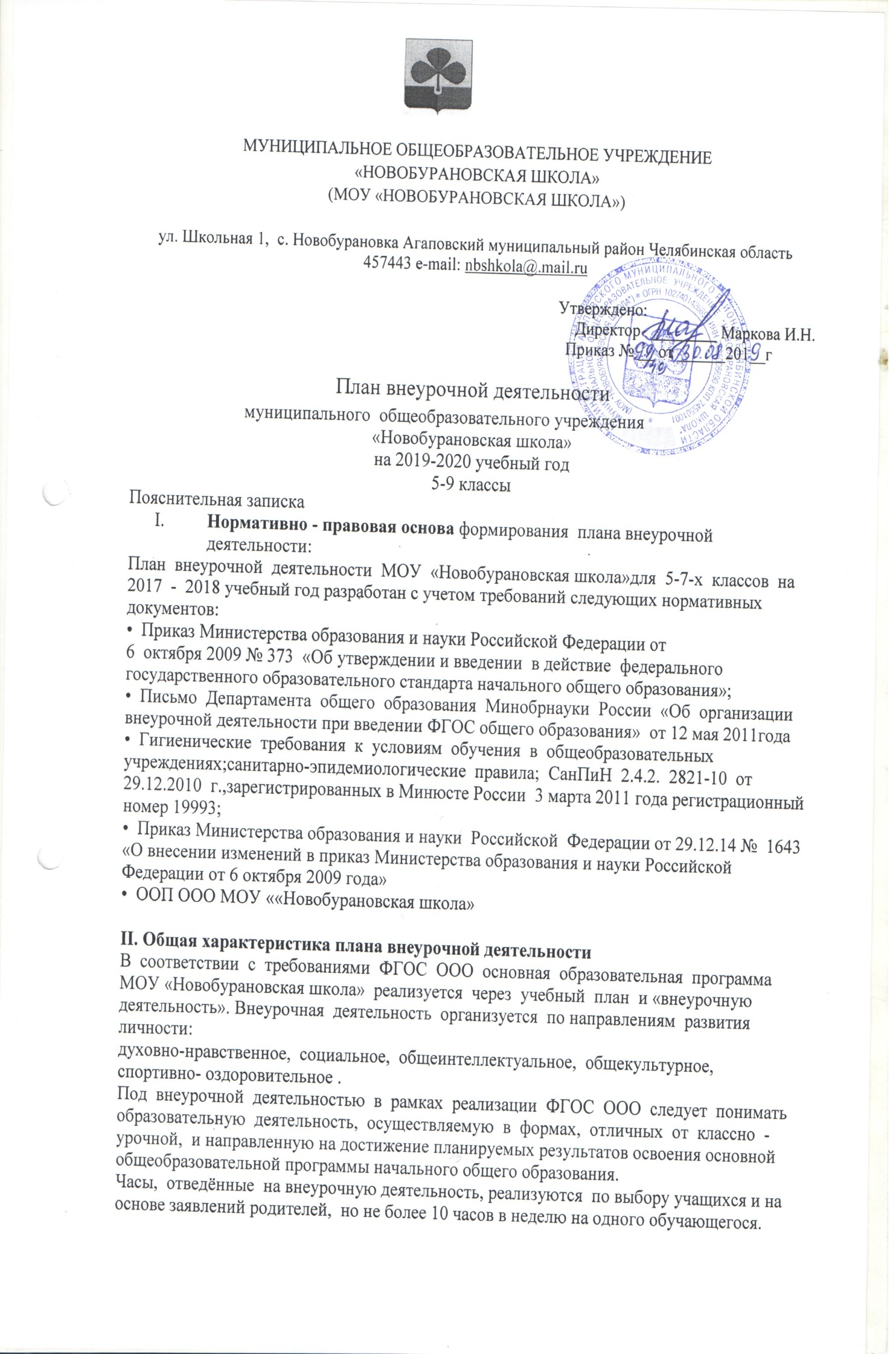 Внеурочная  деятельность  в  начальной  школе  позволяет  решить  ещё  целый  ряд  очень важных задач:- обеспечить благоприятную адаптацию ребенка в школе;- оптимизировать учебную нагрузку учащихся;- улучшить условия для развития ребенка;- учесть возрастные и индивидуальные особенности учащихся.Раздел  вариативной  части  «Внеурочная  деятельность»  позволяет  в  полной  мере  реализовать требования федеральных государственных образовательных стандартов общего образования. Организация  занятий  по  направлениям  раздела  «Внеурочная  деятельность»  является неотъемлемой частью образовательного процесса в школе.Часы,  отводимые  на  внеурочную  деятельность,  используются  по  желанию  обучающихся  и направлены  на  реализацию  различных  форм  ее  организации,  отличных  от  урочной  системы обучения.  Занятия  будут  проводиться  в  форме  экскурсий,  кружков,  секций,  круглых  столов, конференций,  диспутов,  школьных  научных  обществ,  олимпиад,  соревнований,  поисковых  и научных исследований и т.д.Часы,  отведенные  на  внеурочную  деятельность,  не  учитываются  при  определении  обязательной допустимой нагрузки обучающихся.III.  Характеристика основных направлений внеурочной деятельности   Общеинтелектуальное направление представлено через курсы: «Море физики»Цель курса: осмысление и расширение личного опыта обучающихся в области естествознания, приучение к научному познанию мира, развитие у обучающихся интереса к изучению физики.                                                         «В мире математики»Цель -.развитие интереса к математическому творчеству, расширение математического кругозора и эрудиции обучающихся.                                                        «Химия вокруг нас»Цель: развитие наблюдательности, творческого потенциала и индивидуальных способностей обучающихся.Казахский языкЦель: повышение мотивации  уч-ся  в  изучении  казахского языка  при  помощи  ознакомления  с  жизнью, культурой, обычаями, традициями, национальной  едой казахского народа и т.д., воспитание патриотизма, уважительного отношения к казахской культуре. Общекультурное направление представлено через курсы: «Занимательная грамматика» Цель курса: расширение, углубить знания по русскому языку, показать учащимся, что грамматика не свод скучных правил, а увлекательное путешествие .       «Основы учебно-проектной деятельности»                                                                         Социальное направление представлено через курсы:                                               «Зеленая лаборатория»Цель курса: Умение самостоятельно делать свой выбор в мире мыслей, чувств и ценностей и отвечать за этот выбор. Осознание единства и целостности окружающего мира, возможности его познаваемости и объяснимости на основе достижений науки. «Юный биолог» Цель  курса  —  создание  условий  для  формирования  у  школьников  осознанного отношения  к  нравственным  проблемам,  оказание  помощи  учащимся  по  ориентации  в непростых  условиях  жизни  современного  общества,  в  осознании  и  расширении  своей идентичности, включении в активную преобразующую добро-творческую деятельность.Духовно- нравственное направление представлено через курсы:«Изюминка»Цель курса: формирование разносторонне физически развитой личности, готовой к активной творческой самореализации в пространстве общечеловеческой культуры, оптимизации трудовой деятельности , умеющей использовать ценности физической культуры и в частности для укрепления и сохранения собственного здоровьяСпортивно- оздоровительное направление представлено через курсы:                                «Формирование культуры здоровья»формировать установки на ведение здорового образа жизни и коммуникативные навыки, такие как, умение сотрудничать, нести ответственность за принятые решения;развивать навыки самооценки и самоконтроля в отношении собственного здоровья;обучать способам и приемам сохранения и укрепления собственного здоровья.                 ПЛАН ВНЕУРОЧНОЙ ДЕЯТЕЛЬНОСТИ ОСНОВНОГО ОБЩЕГО ОБРАЗОВАНИЯМОУ « Новобурановская школа» на 2019-2020 учебный годНаправление внеурочной деятельностиРеализуемая программаVVIVIIVIIIIXВсего Итого к оплатеОбщеинтеллектуальноеМоре физики1122ОбщеинтеллектуальноеВ мире математики111144ОбщеинтеллектуальноеХимия вокруг нас111ОбщеинтеллектуальноеКазахский язык111ОбщекультурноеЗанимательная грамматика 1122ОбщекультурноеОсновы учебно-проектной деятельности1111155Духовно- нравственное Изюминка111СоциальноеЗеленая лаборатория111СоциальноеМой край111СоциальноеЮный биолог111Спортивно- оздоровительное Формирование культуры здоровья111144ИТОГО445552323ИТОГО К ОПЛАТЕ445552323